Letter from Chair of GovernorsDear ApplicantGovernors and I thank you for the interest you have shown in Cherry Fold Primary School and the key vacancy of Headteacher.  We believe that this is an exciting opportunity, and that the successful applicant will be joining a happy and welcoming school.  We are a school set within one of the most deprived areas of the county with a strong set of values based on the ethos of ‘Enjoy, Respect, Succeed’, from which we have high aspirations for every individual child.We are seeking an inspirational leader with a proven track record of outstanding leadership and management within a primary school.  The successful applicant will be committed to the continued development of a diverse and challenging curriculum for all our children.Our new Headteacher must also be fully supportive in the ongoing development of our staff both as individuals who bring unique skills and collectively as a team.  We want the successful applicant to build on the strengths and good practice our previous Headteacher and staff have instilled across the many facets of our school, which go way beyond just teaching and learning, eg the development of social, physical and aesthetic potential is also a given.The Person Specification provides a more comprehensive list of the qualities we are looking for, but in essence we wish to appoint somebody with a strong personality, experience, and confidence to take our school forward.I warmly encourage you to visit our school to see the pupils and staff ‘in action’ prior to applying.  In this respect please contact the Mrs H Smith, Acting Deputy Head Teacher, 01282 426630 / hsmith@cherryfold.lancs.sch.uk to make an appointment.I look forward to hearing from you and receiving your application by latest 27th January 2023.   Successful candidates will be invited to a pre-interview school visit on 21st February followed by formal interviews for the post, to be held on 22nd February 2023.Yours sincerely.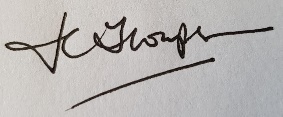 John C Thompson(Chair of Governors)